Pentominos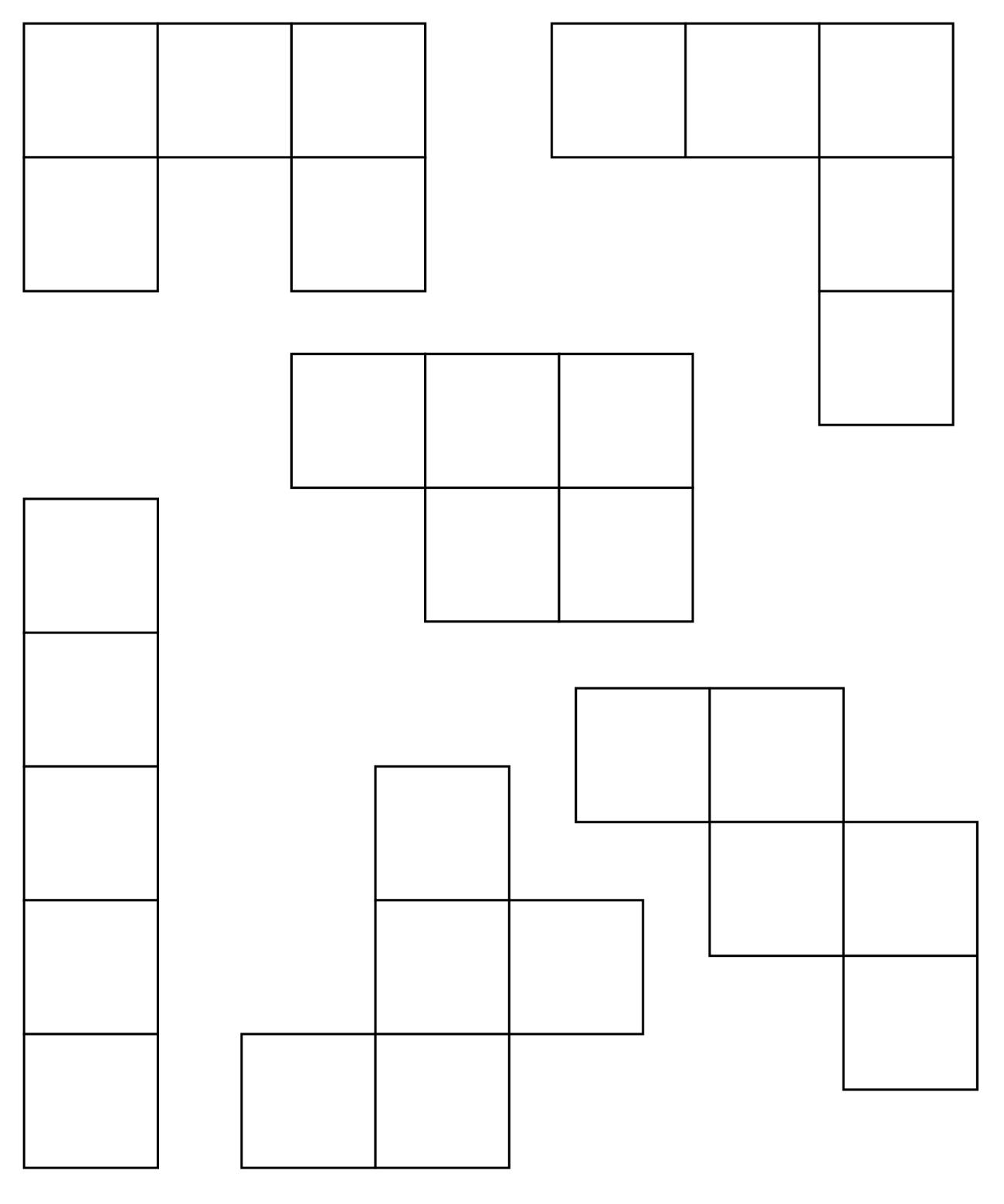 Pentominos (suite)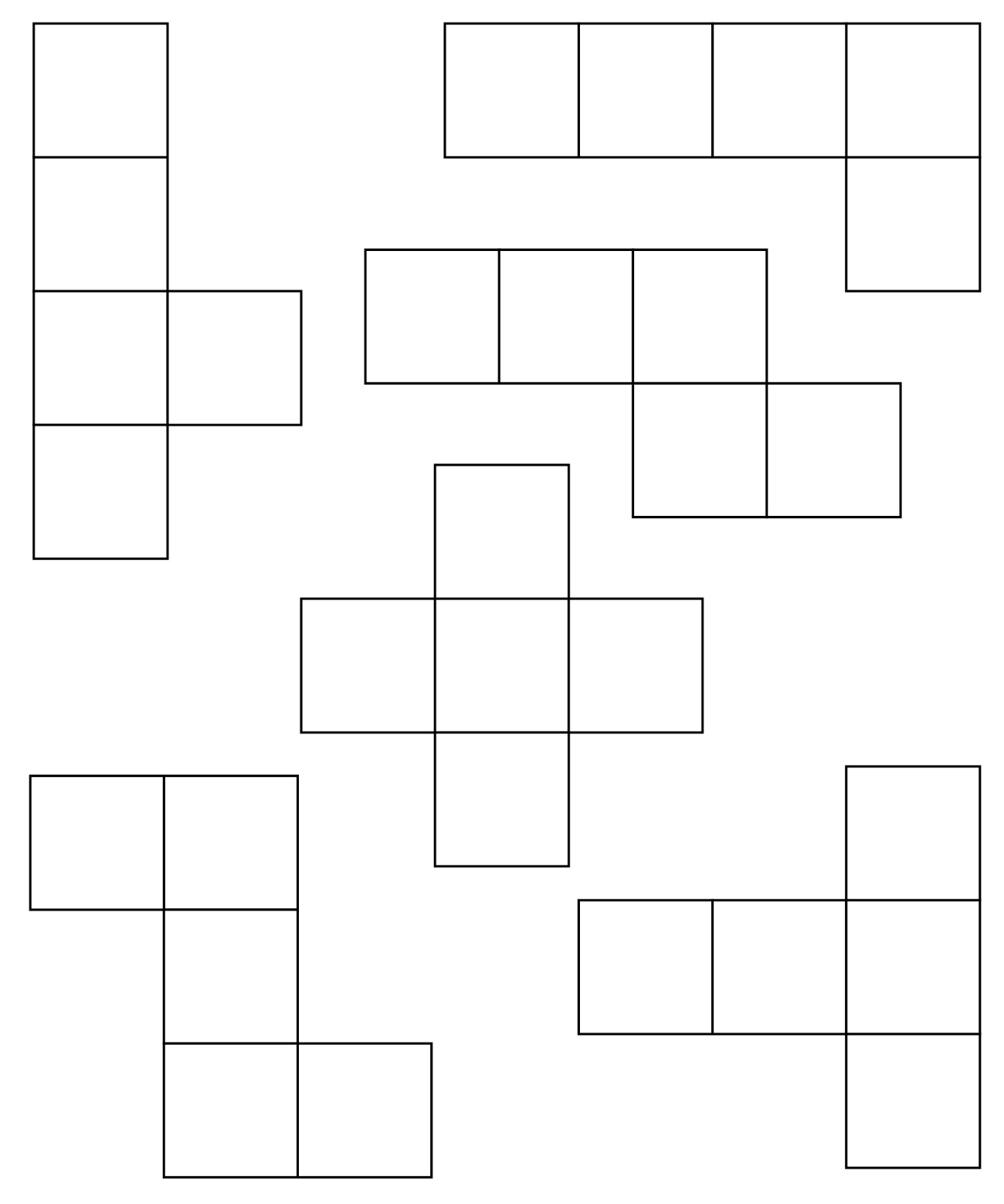 